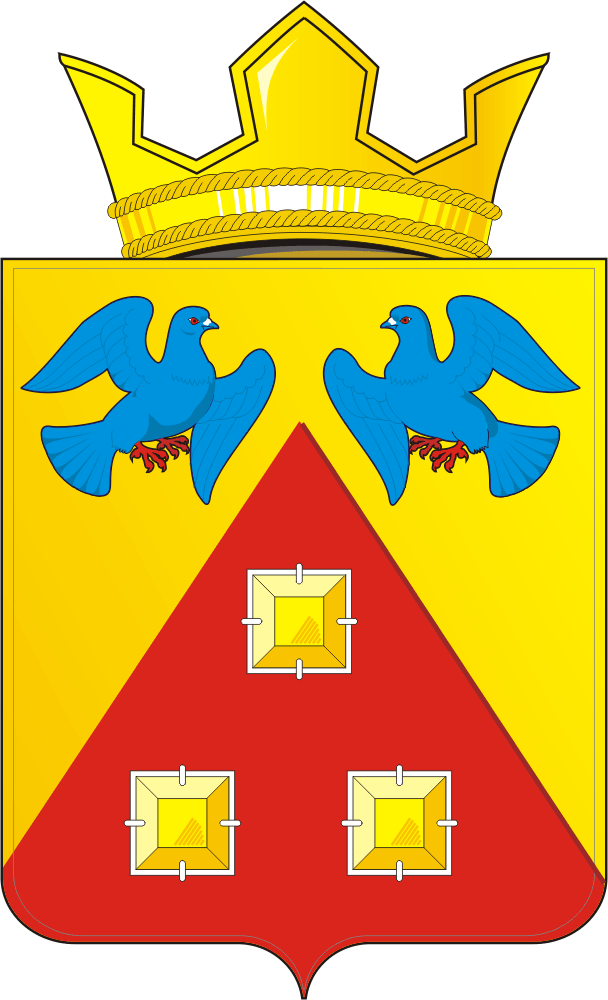 АДМИНИСТРАЦИЯ МО САРАКТАШСКИЙ ПОССОВЕТПРОТОКОЛПубличных слушаний На Публичные слушания приглашены председатель Совета депутатов поссовета, представители политических партий, общественных организаций, депутаты поссовета, руководители предприятий, организаций поселка, жители поселка.Для ведения протокола публичных слушаний  нужно избрать секретаря. Поступило предложение избрать секретарем публичных слушаний, Степанову Н.В.ГОЛОСОВАЛИ:За – 17Против – 0 Воздержались – 0РЕШИЛИ: Секретарем публичных слушаний избрать Степанову Н.В., Председательствующий: А.Н. Докучаев, глава Саракташского поссовета,ознакомил всех присутствующих с повесткой дня. ПОВЕСТКА   ДНЯ:Об утверждении проекта решения Совета депутатов Саракташского поссовета «О внесении изменений в Устав муниципального образования Саракташский поссовет Саракташского района Оренбургской области»;Поступило предложение проголосовать за повестку дня. ГОЛОСОВАЛИ:За – 17Против – 0 Воздержались – 0 РЕШЕНО: повестку принять.       Вступительное слово главы администрации МО Саракташский поссовет Докучаева А.Н.:Уважаемые участники Публичных слушаний!       В соответствии с Федеральным законом от 06.10.2003 года № 131-ФЗ «Об общих принципах организации местного самоуправления в Российской Федерации», решением Совета депутатов муниципального образования Саракташский поссовет от 28 апреля 2023 года № 145 «Об утверждении проекта решения Совета депутатов Саракташского поссовета «О внесении изменений в Устав муниципального образования Саракташский поссовет Саракташского района Оренбургской области», Положением о публичных слушаниях, принятым решением Совета депутатов поссовета от 24 февраля 2022 года № 83, постановления администрации Саракташского поссовета от 3 мая 2023 года № 131-п, проводятся Публичные слушания.         Информация о времени, месте и Повестка дня Публичных слушаний опубликована в районной газете «Пульс дня» от 5 мая 2023 года и размещена на официальном сайте администрации поссовета.        Проект решения Совета депутатов Саракташского поссовета «О внесении изменений в Устав муниципального образования Саракташский поссовет Саракташского района Оренбургской области» размещен на официальном сайте администрации поссовета в сети Интернет.         Предложений и замечаний от жителей поселка по данному вопросу не поступило.        Слово по первому вопросу предоставляется ведущему специалисту администрации Саракташского поссовета Косяченко Елене Геннадьевне.        Косяченко Е.Г. Ознакомила с проектом решения Совета депутатов Саракташкого поссовета «О внесении изменений в Устав муниципального образования Саракташский поссовет Саракташского района Оренбургской области» (Приложение 1).Докучаев А.Н.- У кого есть вопросы к докладчику?Маресин В.П.- У меня три вопроса: 1. В проекте указано обнародование НПА в информационном бюллетене, это не является печатным изданием.2. Изменения в проект Устава, где сам Устав? Нам нужен первичный Устав 2005 года.3. Почему Совет депутатов решает о досрочном прекращении полномочий депутата Совета депутатов, если депутаты избираются народом?Докучаев А.Н.Ответы на вопросы:- 31 марта 2023 года Совет депутатов учредил периодическое печатное издание на территории муниципального образования Саракташский поссовет Саракташского района Оренбургской области информационный бюллетень «Муниципальный вестник Саракташского поссовета», в связи с чем данный документ подтверждает, что информационный бюллетень является печатным изданием.- Первичный Устав т.е. Устав 2005 года находится в архиве Саракташского района, сделайте запрос и Вам его предоставят. У нас вы можете ознакомиться с действующим Уставом, который утвержден в 2020 году и в него вносятся изменения, которые озвучила Косяченко Е.Г.- 4 апреля 2023 года вступил в силу Закон Оренбургской области от 30.03.2023 года №689/270-VII – ОЗ «О внесении изменений в отдельные законодательные акты Оренбургской области». Законом установлено новое основание для досрочного прекращения полномочий депутатов представительного органа муниципального образования – отсутствие без уважительных причин на всех заседаниях представительного органа муниципального образования в течение шести месяцев подряд.Выступил Кальван В.А., - депутат Совета депутатов муниципального образования Саракташский поссовет от избирательного округа №1 (Приложение №2)Маресин В.П.- Нужно перенести публичные слушания на другой день, так как нет Устав 2005 года, для того чтобы вносить изменения.Докучаев А.Н.- Публичные слушания мы не можем переносить, кворум имеется, слушания состоялись. Публичные слушания имеют рекомендательный характер. Поэтому прошу голосовать за/против изменений в Устав муниципального образования Саракташский поссовет.        ГОЛОСОВАЛИ:      За -  7                                          Против - 8                                          Воздержалось – 2Председательствующий: А.Н. Докучаев, глава Саракташского поссовета – - Вопрос по повестки публичных слушаний рассмотрен.  - Всем спасибо, слушания закрываются.п.Саракташ12 мая 2023 года18.00 часовзал администрации поссоветаПредседательствовал-Докучаев Александр Николаевич- глава администрации Саракташского поссоветаПрисутствовало  -17 человек   Поступило предложение:Проект решения поставить на голосование.Председатель Докучаев А.Н.Секретарь Степанова Н.В.